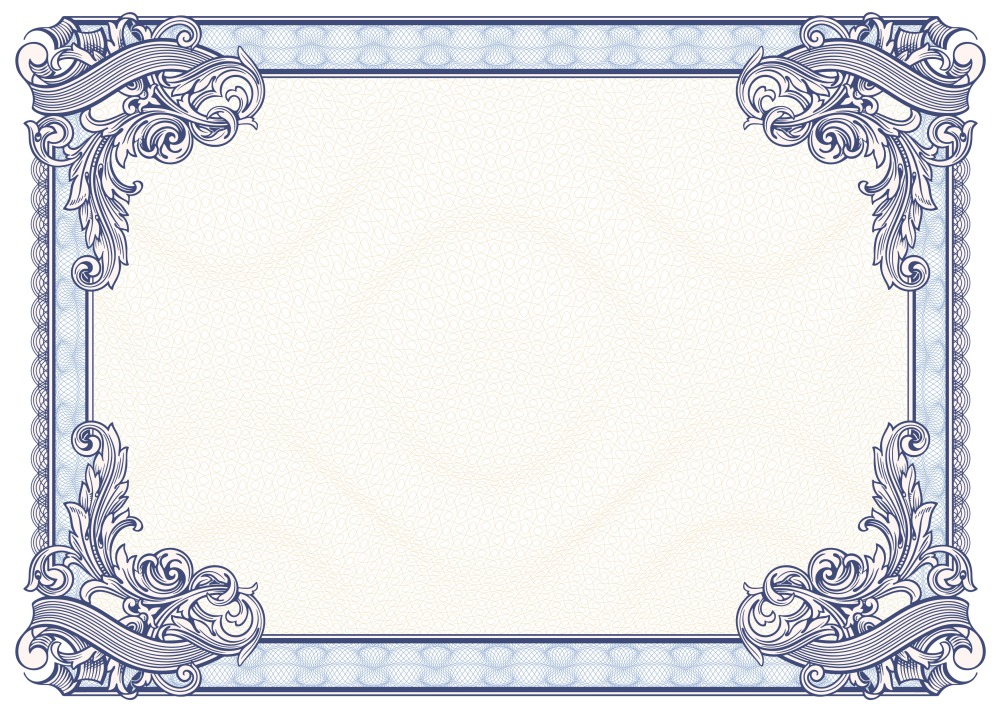 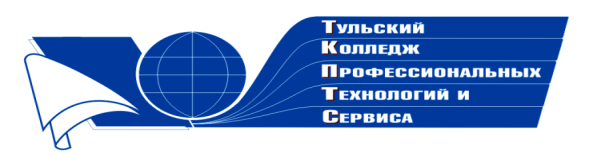 Государственное профессиональное образовательное учреждение  Тульской области «Тульский колледж профессиональных технологий и сервиса»СертификатНастоящим подтверждается, чтоПодкорытова Ольга Николаевна  ГБПОУ СО «Алапаевский индустриальный техникум»принимал участие в общероссийском заочном конкурсе «Коллекция педагогических идей»  Директор ГПОУ ТО       «ТКПТС»                                     С.С. Курдюмов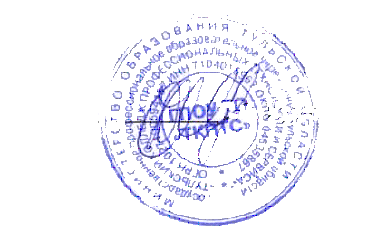 